04 ALGEBRSKI IZRAZI, ENAČBE IN NEENAČBE04E Linearne in razcepne enačbeNAVODILA ZA DELOPri učenju uporabljaj učbenik Vega 1, i-učbenik za matematiko v 1. letniku gimnazije. Do učbenika dostopaš na povezavi https://eucbeniki.sio.si/vega1/index.html.Preberi besedilo, odgovori na vprašanja in reši naloge na straneh 406-412. Povzetek zapiši v zvezek.S pomočjo povzetka na strani 413 dopolni svoj povzetek v zvezku.Reši naloge na straneh 414-417.Nalogi 1, 3 (za oceno 2)Naloge 2, 4, 5, 6, 7, 8, 9, 10, 11, 12, 13, 14 (za oceni 3 ali 4)Nalogi 15, 16 (za oceno 5)Preberi besedilo, odgovori na vprašanja in reši naloge na straneh 418-422. Povzetek zapiši v zvezek.S pomočjo povzetka na strani 423 dopolni svoj povzetek v zvezku.Reši naloge na straneh 424-425.Nalogo 10 (za oceno 2)Naloge 1, 2, 3, 4, 5, 6, 7, 8, 9 (za oceni 3 ali 4)Preberi besedilo, odgovori na vprašanja in reši naloge na straneh 426-432. Povzetek zapiši v zvezek.S pomočjo povzetka na strani 433 dopolni svoj povzetek v zvezku.Reši naloge na straneh 434-436.Nalogo 5 (za oceno 2)Naloge 1, 2, 3, 4, 6, 7, 9, 10, 11, 12 (za oceni 3 ali 4)Naloge 8, 13, 14 (za oceno 5)SAMOVREDNOTENJEVir nalog: Vega 1, i-učbenik za matematiko v 1. letniku gimnazij04 ALGEBRSKI IZRAZI, ENAČBE IN NEENAČBE04E Linearne in razcepne enačbeNa osnovi ugotovitev pri samovrednotenju dopolni spodnjo tabelo.Izdelaj načrt: kdaj, kje in kako boš usvojil vsebine, ki jih še ne obvladaš.Prepoznam in rešim linearno enačbo. 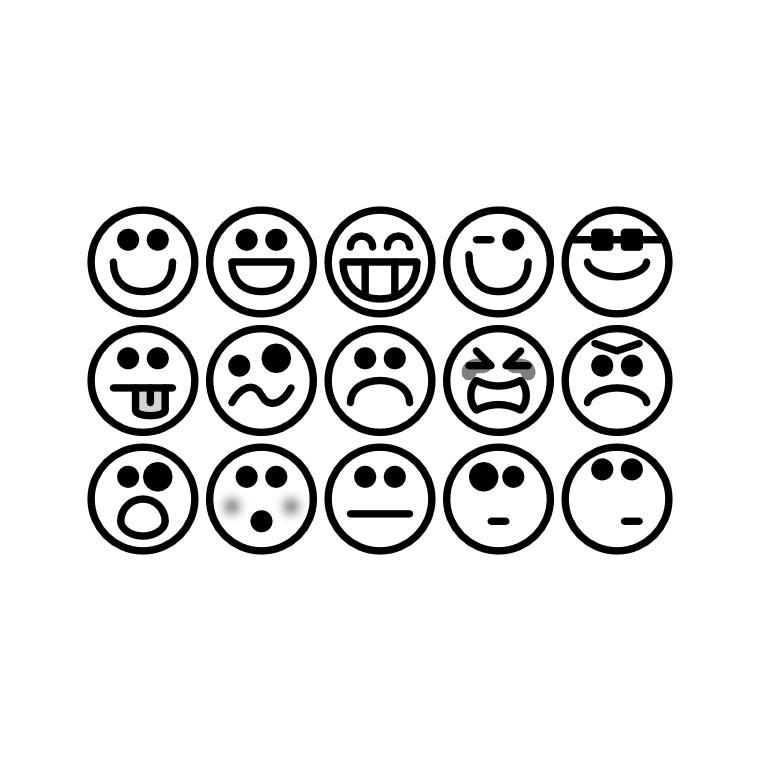 Primer naloge:Reši enačbe.Primer naloge:Reši enačbe.Primer naloge:Reši enačbe.Primer naloge:Reši enačbe.Prepoznam in rešim razcepne enačbe.Primer naloge:Razcepi in reši enačbe.Primer naloge:Razcepi in reši enačbe.Primer naloge:Razcepi in reši enačbe.Primer naloge:Razcepi in reši enačbe.Obravnavam linearne enačbe s parametrom.Primer naloge:Obravnavaj naslednje enačbe:Primer naloge:Obravnavaj naslednje enačbe:Primer naloge:Obravnavaj naslednje enačbe:Primer naloge:Obravnavaj naslednje enačbe:DOBRO ZNAM …TEŽAVE IMAM …KDAJ? KJE?KAKO?